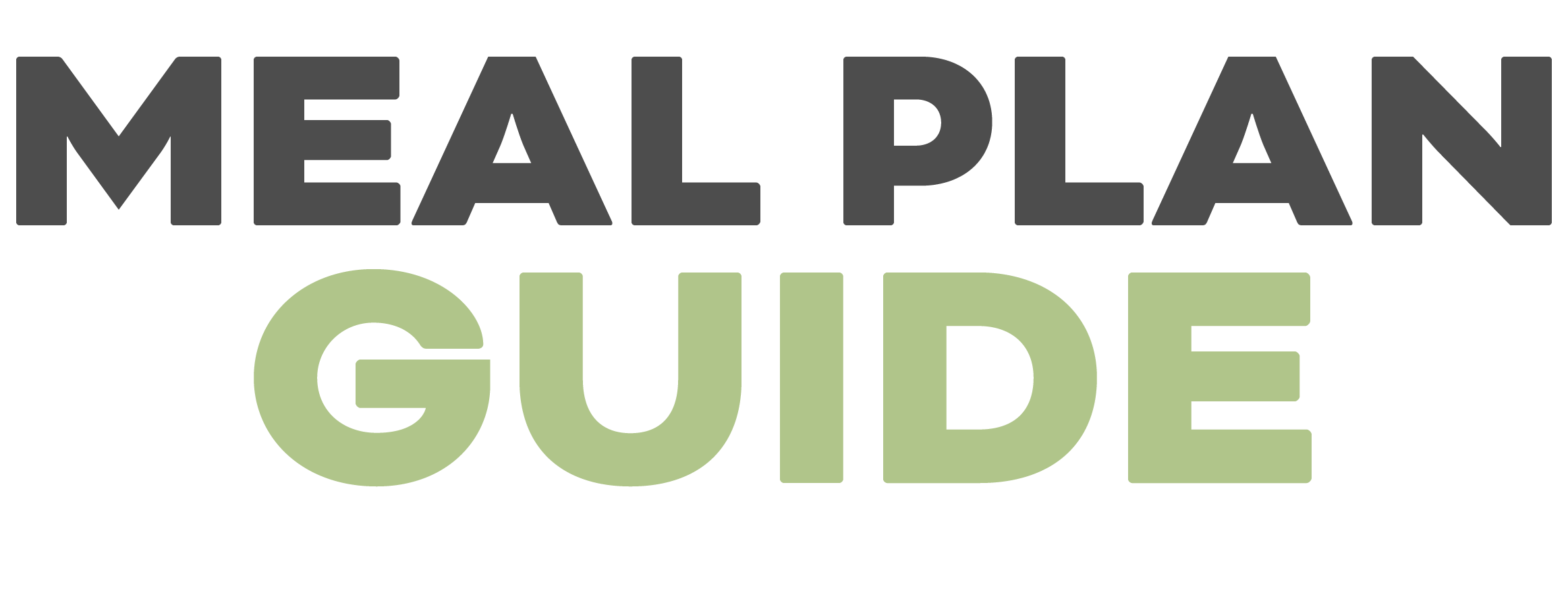 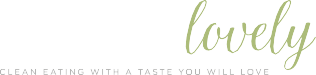 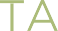 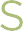 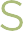 DINNERMEALINGREDIENTS NEEDEDMONThai chicken satay skewers + thai coleslawTUESPesto mahi mahi, asparagus, cauliflower riceWEDSCurry turkey lettuce wrapsTHURSCrispy baked eggplant + caesar saladFRIChicken stir fry with cauliflower riceSATInstant pot barbacoa bowlsSUNKeto chicken salad lettuce wrapsLUNCHMEALINGREDIENTS NEEDEDMONLettuce bun turkey sandwichesTUESLeftover thai chicken satay skewers + coleslawWEDSLettuce bun turkey sandwichesTHURSLeftover thai chicken satay skewers + coleslawFRILettuce bun turkey sandwichesSATLeftover chicken stir frySUNLeftover chicken stir fryBREAKFASTMEALINGREDIENTS NEEDEDMONBiscuit Breakfast SandwichTUESBiscuit Breakfast SandwichWEDSBiscuit Breakfast SandwichTHURSBiscuit Breakfast SandwichFRIBiscuit Breakfast SandwichSATBiscuit Breakfast SandwichSUNBiscuit Breakfast SandwichEXTRASVEGGIESFRUITSNACKSDRINKSKID FOODOTHER